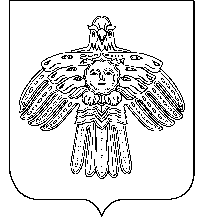                             АДМИНИСТРАЦИЯ                                                                   «НИЖНИЙ ОДЕС»  КАР  ОВМÖДЧÖМИНСА ГОРОДСКОГО  ПОСЕЛЕНИЯ  «НИЖНИЙ ОДЕС»                                                     АДМИНИСТРАЦИЯ           ПОСТАНОВЛЕНИЕШУÖМот « 08 » февраля 2021 года                                                                            № 24Об отмене постановления администрации городского поселения «Нижний Одес» от 03.06.2017г. № 202. На основании протеста прокуратуры города Сосногорска от 27.01.2021 № 07-03-21, администрация городского поселения «Нижний Одес»                                                              ПОСТАНОВЛЯЕТ:         Постановление администрации городского поселения «Нижний Одес» от 03.06.2017 № 202 «Об организации общественного контроля за обеспечением пожарной безопасности на территории муниципального образования городского поселения «Нижний Одес» - отменить. Руководитель администрации городского поселения «Нижний Одес»                                           Ю.С. Аксенов